REPUBLIKA HRVATSKAPOŽEŠKO-SLAVONSKA ŽUPANIJAOPĆINA  ČAGLINKlasa: 022-05/21-01/5Urbroj:2177/03-03/21-1Čaglin, 22.03.2021.Na temelju članka 74. stavka 1. Zakona o komunalnom gospodarstvu ( NN br. 68/18, 110/18 i 32/20), te članka 46 Statuta Općine Čaglin ( Službeni glasnik Općine Čaglin br.3/20 ), Općinski načelnik Općine Čaglin podnosiIZVJEŠĆE O  IZVRŠENJUPrograma održavanja komunalne infrastruktureza  2020. godinu  na području Općine  ČaglinIIzvršenje Programa održavanja komunalne infrastrukture  na području Općine Čaglin za 2020. g. odnosi se na komunalne djelatnosti:1. održavanje nerazvrstanih cesta2. održavanje poljskih putova3. održavanje  groblja i javnih površina4. održavanje javne rasvjeteIISredstva za izvršenje ovog programa izvršena su u ukupnom iznosu 706.656,62  kn i to iz slijedećih izvora:IIISredstva iz točke II  ovog  Programa utrošena su prema slijedećim  namjenama, odnosno izvorima:Održavanje  nerazvrstanih cestaOdržavanje  poljskih  putovaNerazvrstane ceste i poljski putovi redovito su održavani u svim  naseljima Općine Čaglin u skladu sa mogućnostima  i  proračunskim sredstvima. U zimskim uvjetima nerazvrstane ceste čišćene su od snijega prema Planu zimske službe. Košnja  groblja  i  javnih  površinaSva groblja  u svim naseljima Općine Čaglin košena su prema planu košnje groblja, a javne površine prema potrebi  i prioritetima i financirani su u ukupnom iznosu 169.762,50 kn od  općih prihoda i primitaka.Održavanje  javne  rasvjetePotrošnja javne rasvjete financirana je u iznosu 126.670,46 kn iz komunalne naknade i 32.710,52 kn od opći prihoda i primitaka.Održavanje javne rasvjete  u naseljima,  gdje javna rasvjeta postoji na području Općine Čaglin koju prema Ugovoru održava  „ELEKTRO-TEAM“ vl. Tomislav Čabraja iz Vidovaca i financira se od općih prihoda i primitaka.IVOvo se izvješće podnosi  Općinskom vijeću Općine Čaglin na prihvaćanje i bit će objavljeno u „Službenom glasniku Općine Čaglin“.                                                                                                               OPĆINSKI NAČELNIK:                                                                                                                      Dalibor   BardačRed. Br.IZVOR   PRIHODAPLANIRANO   IZVRŠENO1.Komunalna naknada  125.000,00 kn   126.670,46   kn2.Prihodi proračunaa) opći prihodi i primici236.800,00 kn   237.803,02  knb) prihod od zakupa zemlje i koncesije (u djelu)352.500,00 kn   342.183,14 kn    UKUPNO714.300,00 kn   706.656,62  knRed.brIZVOR  PRIHODAPLANIRANO    IZVRŠENO1.Proračun  Općine  Čaglin za nerazvrstane ceste (od zakupa zemlje )170.000,00  kn  167.679,76  kn2.Zimska služba (od zakupa zemlje)   12.500,00 kn      12.486,90  knUKUPNO 182.500,00 kn   180.166,66 knRed.brIZVOR  PRIHODAPLANIRANO    IZVRŠENO1.Proračun  Općine  Čaglin za poljske putove( od zakupa zemlje)170.000,00  kn   162.016,48 knUKUPNO170.000,00  kn   162.016,48 knRed.br.IZVOR  PRIHODAPLANIRANO    IZVRŠENO1.Proračun  Općine  Čaglin (opći prihodi i primici)   170.000,00  kn   169.762,50  knUKUPNO   170.000,00  kn   169.762,50 knRed. Br.IZVOR  PRIHODAPLANIRANO    IZVRŠENO1.Proračun  Općine  Čaglin za javnu rasvjetu  (djelom od komunalne naknade i opći prihodi i primici )  160.000,00  kn    159.380,98  kn2.Proračun Općine za  održavanje javne rasvjete (opći prihodi i primici)   31.800,00   kn      35.330,00  knUKUPNO  191.800,00   kn    194.710,98  kn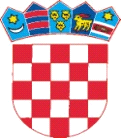 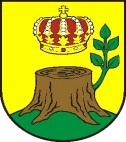 